Velkommen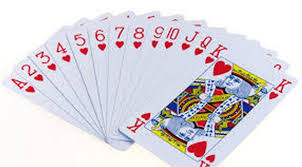 Vadsøturneringen 2021Vadsø bridgeklubb har gleden til å invitere til forbundsturnering i Vadsø 15-17 oktober 2021.Spillested er Vadsø Ungdomsskole rett nord for Varangerhallen.ProgramFredag 15. oktober kl 1800-2200
Velkomstturnering barometer inntill 7 runder a 3 spill avhengig av påmelding. Det brukes Bridge+More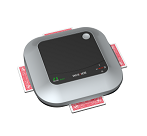 Maks 10 bord. De første 20 par som melder seg på får plass. Påmelding via Bridge.no 
NB: Kun forhåndspåmeldingLørdag 16. oktober-Søndag 17.oktober spillestart kl 10.00
Parturnering - Monrad (avhengig av påmelding) Alternativt spilles Howell
Max antall spill: inntill 100.   60 lørdag og 40 søndag. Bridgemate.Påmelding samt detaljert info om begge turneringer gjøres via Bridge.no/Turneringer/Turneringsoversikt.
Se også påmeldingssiden for oppdatert turneringsinformasjon frem mot turneringsstart eller Facebook – Vadsø Bridgeklubb.Innkvartering:
Scandic Vadsø-  Singelrom 1290,- 	Dobbeltrom 1390,- Send mail til leisure.vadso@scandichotels.com for å bestille overnatting hvor dere merker bestillingen med Vadsø Bridgeklubb, så er det første mann til mølla prinsippet som gjelder. De tar imot bestillinger så lenge de har ledig rom.eller : Vadsø Fjordhotell.Sosialt arrangement:
Lørdagskveld kl 2000 vil det bli sosial sammenkomst på Barnengen gård. Dette var en suksess i 2020 og vi satser på nye høyder i årCOVID-19
Vi følger de til enhver tid gjeldende smittevernregler for arrangementene både i spillelokalene og i de sosiale arrangementene.Da er det bare å si: Velkommen, meld deg/dere på. 
Med hilsenVadsø Bridgeklubb